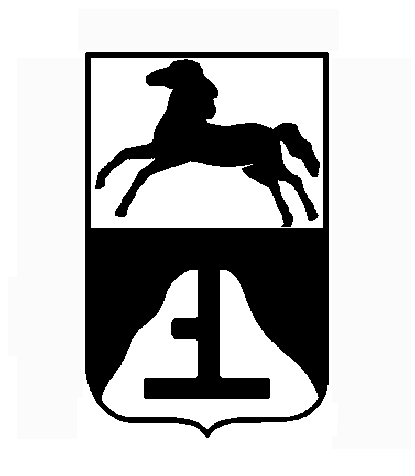 АДМИНИСТРАЦИЯ ГОРОДА БИЙСКА АЛТАЙСКОГО КРАЯ МУНИЦИПАЛЬНОЕ КАЗЁННОЕ УЧРЕЖДЕНИЕ «УПРАВЛЕНИЕ ОБРАЗОВАНИЯ АДМИНИСТРАЦИИ ГОРОДА БИЙСКА»ПРИКАЗ20.04.2017                                                                                                               № 538г. Бийск О проведении IX окружной (VI межрегиональной) научно-практической конференции-конкурса достижений талантливой молодежи«Будущее наукограда»В соответствии с утвержденным положением о IX окружной (VI межрегиональной) научно-практической конференции-конкурса достижений талантливой молодежи «Будущее наукограда» (приказ от 16.03.2017 г. № 330), в целях создания условий для развития интеллектуального творчества школьников, привлечения их к исследовательской деятельности в науке, оказания поддержки одаренным обучающимсяп р и к а з ы в а ю:1. Провести IX окружную (VI межрегиональную) научно-практическую конференцию-конкурс достижений талантливой молодежи «Будущее наукограда» 27-28 апреля 2017 года на базе МБОУ «Гимназия № 1» 27.04.2017 г. и МБОУ  «Средняя общеобразовательная школа № 40 им. В. Токарева» 28.04.2017 г. Начало мероприятий в 12-00.2. Директорам МБОУ «Средняя общеобразовательная школа № 1» (О.Н. Викарчук), МБОУ «Средняя общеобразовательная школа № 3» (Т.М. Лабуренко), МБОУ «Средняя общеобразовательная школа №5» (Л.М. Скиба), МБОУ «Средняя общеобразовательная школа № 7» (И.Г. Кайдан), МБОУ «Средняя общеобразовательная школа № 8» (Е.А. Синебок), МБОУ «Средняя общеобразовательная школа № 15» (И.Н. Диянова), МБОУ «Средняя общеобразовательная школа № 17 с углубленным изучением музыки и ИЗО» (Л.В. Разина), МБОУ «Средняя общеобразовательная школа № 20 с углубленным изучением отдельных предметов» (Е.В.Вирбицкас), МБОУ «Средняя общеобразовательная школа № 25» (О.С. Скороход), МБОУ «Средняя общеобразовательная школа № 34» (Т.И. Никитина), МБОУ «Средняя общеобразовательная школа № 40 им. В. Токарева» (Н.И. Федака), МБОУ «Гимназия № 1» (И.В. Рыжкова), МБОУ «Гимназия № 11» (Г.А. Симахина), МБОУ «Кадетская школа» (Е.А. Гурова), МБУ ДО «Дом детского творчества» (В.Н. Беспалова)2.1.Направить на IX окружную (VI межрегиональную) научно-практическую конференцию-конкурс «Будущее наукограда» 27-28 апреля 2017 года педагогов и учащихся образовательных учреждений согласно программе конференции (Приложение № 1,2,3); 2.2.Освободить учащихся от занятий, педагогов от работы с сохранением средней заработной платы и рабочего места 27-28 апреля 2017 г. (по необходимости);2.3. Назначить ответственных за жизнь и здоровье детей в пути следования и на месте проведения мероприятия.3. Директорам общеобразовательных учреждений направить участников секции «Реализация инновационных проектов в муниципальной системе образования» на мероприятие согласно поданным заявкам в соответствии с программой Конференции.4.Директорам МБОУ «Гимназия № 1» (И.В. Рыжкова), МБОУ «Средняя общеобразовательная школа № 40 им. В. Токарева» (Н.И. Федака) создать благоприятные условия для проведения мероприятия 27-28 апреля 2017 г.  5.Директору МБУ ДО «Дом детского творчества» (В.Н.Беспалова) направить Борисову Е.Н., методиста, для участия в экспертизе работ школьников 28.04.2017 г. с сохранением средней заработной платы (по необходимости).6.Утвердить состав Экспертного Совета для проведения объективной внешней оценки научно-исследовательских работ учащихся на VIII окружной (V межрегиональной) научно-практической конференции «Будущее наукограда» (Приложение № 4). 7. Контроль исполнения данного приказа возложить на заместителя начальника МКУ «Управление образования Администрации города Бийска»   О.П. Кикоть.НачальникМКУ «Управление образованияАдминистрации города Бийска»                                                              Е.В. АндрееваОдинцова М.В.Приложение № 1к приказу  МКУ «Управление образования Администрации города Бийска »                         от ______________ «_____»ПРОГРАММАIX ОКРУЖНОЙ (VI МЕЖРЕГИОНАЛЬНОЙ) НАУЧНО-ПРАКТИЧЕСКОЙ КОНФЕРЕНЦИИ ДОСТИЖЕНИЙ ТАЛАНТЛИВОЙ МОЛОДЕЖИ «БУДУЩЕЕ НАУКОГРАДА»Место проведения: МБОУ «Гимназия № 1»Дата:   27.04.2017 г.Время: 12.00–16.00 График проведения секций Приложение № 2к приказу  МКУ «Управление образования Администрации города Бийска»от ______________№_______Участники IX окружной (VI межрегиональной) научно-практической конференции «Будущее наукограда» (учащиеся)Приложение № 3к приказу  МКУ «Управление образования Администрации города Бийска»от ______________№______Участники IX окружной (VI межрегиональной) научно-практической конференции «Будущее наукограда» (педагоги)Приложение № 4                         к приказу  МКУ «Управление образования Администрации города Бийска»   от _______________№______Состав Экспертного СоветаБабичева Юлия Геннадьевна, заведующая кафедрой русского языка и литературы, кандидат филологических наук, доцент, ФГБОУ ВО «Алтайский государственный гуманитарно-педагогический университет имени В.М. Шукшина»Бахтин Роман Федорович, кандидат биологических наук, доцент кафедры ЕГФ ФГБОУ ВО «Алтайский государственный гуманитарно-педагогический университет имени В.М. Шукшина»Борисова Елена Владимировна, методист МБУ ДО «Дом детского творчества»Важов Сергей Викторович, кандидат биологических наук, доцент кафедры ЕГФ ФГБОУ ВО «Алтайский государственный гуманитарно-педагогический университет имени В.М. Шукшина»Верещагин Александр Леонидович, доктор химических наук, профессор Бийского технологического института ФГБОУ ВО «АлтГТУ имени И.И. Ползунова»Волкова Наталья Викторовна, кандидат педагогических наук, доцент кафедры педагогики ФГБОУ ВО «Алтайский государственный гуманитарно-педагогический университет имени В.М. Шукшина»Даньшин Олег Васильевич, руководитель краевого отделения национальной программы «Интеллектуально- творческий потенциал России» и координационного центра по работе с ОДиМ МАН «Интеллект будущего», представитель г.Бийска в Центральном совете  национальной научно- образовательной программы «Шаг в будущее», заведующий филиалом «Бийская вечерняя (сменная) общеобразовательная школа» КГКОУ «Вечерняя (сменная) ОШ № 2», профессор МСА, руководитель городского краеведческого клуба «Наследие» (г.Бийск)Исаева Ирина Петровна, кандидат филологических наук, доцент кафедры отечественной и зарубежной филологии ФГБОУ ВО «Алтайский государственный гуманитарно-педагогический университет им. В.М. Шукшина» Исупов Сергей Юрьевич, преподаватель кафедры общественных дисциплин КГБОУ «Бийский лицей-интернат Алтайского края»Полежаев Анатолий Александрович, руководитель сетевого ресурсного центра профессиональной ориентации НП «Кадровые технологии XXI век»Степанова Наталия Владимировна, кандидат химических наук, доцент кафедры общей химии и экспертизы товаров Бийского технологического института ФГБОУ ВО «АлтГТУ имени И.И. Ползунова»Сыпин Евгений Викторович, ученый секретарь Ученого Совета, к.т.н., профессор кафедры методов и средств измерений и автоматизации, руководитель ЦМИТ «Политех»Тушкина Татьяна Михайловна, доцент кафедры высшей математики и математической физики Бийского технологического института ФГБОУ ВО «АлтГТУ имени И.И. Ползунова»Шкуропацкая Марина Геннадьевна, доктор филологических наук, профессор кафедры русского языка и литературы ФГБОУ ВО «Алтайский государственный гуманитарно-педагогический университет имени В.М. Шукшина»11.00–11.50Регистрация участников конференции. Выставка-презентация инновационных проектов: «Летняя химическая школа», «Летняя профильная (техническая) школа», «Инженерный приговор», «Окружные Королевские чтения»Регистрация участников конференции. Выставка-презентация инновационных проектов: «Летняя химическая школа», «Летняя профильная (техническая) школа», «Инженерный приговор», «Окружные Королевские чтения»Открытие конференции Открытие конференции Открытие конференции 12.00-12.2012.00-12.20Громогласова Лидия Афанасьевна, Глава города  Бийска 12.00-12.2012.00-12.20Нонко Николай Михайлович,  глава Администрации города Бийска12.00-12.2012.00-12.20Тихонова Зинаида Брониславовна, начальник Управления стратегического развития и экономики Администрации города Бийска12.00-12.2012.00-12.20Быкова Наталья Алексеевна, депутат Думы города, председатель комитета по законности и местному самоуправлению, главный врач КГБУЗ «Онкологический диспансер г. Бийска»12.00-12.2012.00-12.20Титов Сергей Сергеевич, ученый секретарь института ФГБУН ИПХЭТ СО РАН12.00-12.2012.00-12.20Теплов Георгий Владимирович, научный сотрудник, ОАО «ФНПЦ «Алтай»12.00-12.2012.00-12.20Андреева Елена Викторовна, начальник МКУ «Управление образования Администрации города Бийска»Пленарная часть  Пленарная часть  Пленарная часть  12.20-12.30Пазников Евгений Александрович, директор МБУ «Бийский бизнес-инкубатор» Проект «Летняя химическая школа»Пазников Евгений Александрович, директор МБУ «Бийский бизнес-инкубатор» Проект «Летняя химическая школа»12.30-12.40Сыпин Евгений Викторович, ученый секретарь Ученого Совета, к.т.н., профессор кафедры методов и средств измерений и автоматизации, руководитель ЦМИТ «Политех»Проект «Летняя профильная (техническая) школа»Сыпин Евгений Викторович, ученый секретарь Ученого Совета, к.т.н., профессор кафедры методов и средств измерений и автоматизации, руководитель ЦМИТ «Политех»Проект «Летняя профильная (техническая) школа»12.40-12.50Победители IV городского конкурса «Инженерный приговор» МБОУ «Средняя общеобразовательная школа № 1» Проект «Четырехстопная шагающая машина «Шагоход П.Л. Чебышева»Победители IV городского конкурса «Инженерный приговор» МБОУ «Средняя общеобразовательная школа № 1» Проект «Четырехстопная шагающая машина «Шагоход П.Л. Чебышева»12.50-13.00Егорова Ирина Сергеевна, заместитель директора МБУДО «Дом детского творчества»Окружные Королевские чтения как площадка для поддержки и развития одаренных детейЕгорова Ирина Сергеевна, заместитель директора МБУДО «Дом детского творчества»Окружные Королевские чтения как площадка для поддержки и развития одаренных детей13.00-13.30Перерыв Перерыв Работа секций (13.30-16.00)Работа секций (13.30-16.00)Работа секций (13.30-16.00)Дата, время проведенияМесто проведенияНазвание секции27.04.2017 13.30-16.00МБОУ «Гимназия № 1»1. Химия, биология, медицина, экология27.04.2017 13.30-16.00МБОУ «Гимназия № 1»2. Историческое краеведение27.04.2017 13.30-16.00МБОУ «Гимназия № 1»3. Языкознание, литературоведение, иностранные языки27.04.2017 13.30-16.00МБОУ «Гимназия № 1»4. Секция для педагогов, работающих с одаренными детьми27.04.2017 13.30-16.00МБОУ «Гимназия № 1»5. Реализация инновационных проектов в муниципальной системе образования28.04.201712.00-12.20МБОУ «СОШ№ 40 имени В. Токарева»ул.Ударная 75а, ост. «Стадион Прогресс», проезд автобуса от вокзала 46,77МБОУ «СОШ№ 40 имени В. Токарева»ул.Ударная 75а, ост. «Стадион Прогресс», проезд автобуса от вокзала 46,7728.04.201712.00-12.20Открытие второго дня конференции (актовый зал)Открытие второго дня конференции (актовый зал)12.30-15.001. Математика, физика, ВТ, технические науки12.30-15.002. Географическое краеведение, обществознание, предпринимательство, экономика, менеджмент, маркетинг, молодежные бизнес - проекты12.30-15.003. Педагогика психология, социология12.30-15.004. МХК, ДПИ12.30-15.005. Реализация инновационных проектов в муниципальной системе образования12.30-15.006. Открытая городская (окружная) краеведческая конференция «Мы живем на Алтае», посвященная Году экологии, 80-летию со дня образования Алтайского края№ п/пФИООУКлассТемаФИО руководителяХимия, биология, медицина, экология 27.04.2017 Химия, биология, медицина, экология 27.04.2017 Химия, биология, медицина, экология 27.04.2017 Химия, биология, медицина, экология 27.04.2017 Химия, биология, медицина, экология 27.04.2017 Химия, биология, медицина, экология 27.04.2017 Лямкова АлинаМБОУ Средняя общеобразовательная школа №25»5«Биоиндикация загрязнения воздуха в городе Бийске по состоянию сосны обыкновенной»Лямкова Елена ИгоревнаБабий Анастасия,Печатнова ТатьянаМБОУ Сарасинской СОШ Алтайского района7ИЗУЧЕНИЕНАСЕКОМЫХ ОКРЕСТНОСТИ СЕЛА САРАСАБердюгина Виктория НиколаевнаБердюгина НатальяМБОУ Сарасинской СОШ Алтайского района9Наблюдение за размножениеми развитием белки-летягив естественных условияхБердюгина Виктория НиколаевнаЩеглова ЕкатеринаМБОУ «Средняя общеобразовательная школа № 5»8ВЛИЯНИЕ НАТУРАЛЬНЫХ БИСТИМУЛЯТОРОВПроскурякова Наталья АлександровнаГенрихс АнжеликаМБОУ «Лесная СОШ»11Влияние искусственного электромагнитного поля на интенсивность фотосинтеза комнатных растенийНиколаева Славяна БорисовнаСошников НикитаМБОУ «Лесная СОШ»10Влияние различных источников искусственного освещения на интенсивность фотосинтезаНиколаева Славяна БорисовнаБольнова  АленаМБОУ «Гимназия №11»11«Биологически активные флавоноиды в различных ягодах и их сохранность при заморозке»Капаева Ольга ГеннадьевнаГауэрт АртемМБОУ «Гимназия №11»9«Исследования уровня загрязнения атмосферы города Бийска по состоянию снегового покрова»Капаева Ольга ГеннадьевнаДьяченко ВалерияМБОУ «Гимназия №11»9«Влияние экзаменационного стресса на физиологические особенности организма учащихся 9 класса во время пробного экзамена по математике»Лопатина Наталия ВитальевнаЕлясова УльянаМБОУ «Гимназия №11»7Влияние плодородия почвы на жизнедеятельность растений, на примере Бархатцев мелкоцветныхКарева Наталия СергеевнаОвсянникова АннаМБОУ «Гимназия №11»10Определение содержания витамина С в белокочанной капусте при различных способах храненияКапаева Ольга ГеннадьевнаСеребрянникова АнастасияМБОУ «Алтайская средняя общеобразовательная школа №5 Алтайского района»6Птицы окрестностей с. Алтайское Алтайского района Кудинова Ирина Николаевна№ п/пФИООУКлассТемаФИО руководителяИсторическое краеведение 27.04.2017Историческое краеведение 27.04.2017Историческое краеведение 27.04.2017Историческое краеведение 27.04.2017Историческое краеведение 27.04.2017Историческое краеведение 27.04.2017Казанина Юлия МБОУ «СОШ №12 г.Горно-Алтайска» 11Проблемы освещения темы «Россия в Первой мировой войне» в школьном курсе истории России. Березикова Татьяна СергеевнаЧервяков ВладимирМБОУ «Средняя общеобразовательная школа №25»6Героям Великой Отечественной войны посвящается…Лямкова Елена ИгоревнаСофина ВикторияМБОУ «Старобелокурихинская средняя общеобразовательная школа»6«История и современность села Старобелокуриха»Бочкарева Евгения ВикторовнаБеляева ЕлизаветаМБОУ «Алтайская средняя общеобразовательная школа №5»5«Ждите меня…Открытые письма»Беляева Ирина СергеевнаДмитриева АлинаМБОУ «Алтайская средняя общеобразовательная школа №5»8«Рушник: от «начала» до «конца»Беляева Ирина СергеевнаШелегина ТатьянаМБОУ «Петропавловская СОШ имени Героя Советского Союза Д.А. Жукова»6ИСТОРИЯ СТРАНЫ В ИСТОРИИ МОЕЙ СЕМЬИБубнова Любовь ДмитриевнаОстроухов ДаниилМБОУ «Средняя образовательная школа №3»8«Роль моей семьи в годы Великой Отечественной войне 1941-1945 годов»Асанова Светлана ЛеонидовнаБеляева Анна МКОУ «Карабинская средняя общеобразовательная школа» Солтонского района.10История возрождения умирающего селаСтарая Ажинка Солтонского района Алтайского края                                                                        Соколова Зоя МихайловнаДенисова МарияМБОУ «Средняя общеобразовательная школа №7»6Пока память жива: жизнь школы № 7г. Бийска в годы Великой Отечественной войныСидоренко Татьяна  ВладимировнаСутормина ЕкатеринаМБОУ «Средняя общеобразовательная школа №25»10«Численность населения города Бийска в разные исторические эпохи»Газукина Людмила ВасильевнаЧирков АлексейМБОУ «Воеводская средняя общеобразовательная школа»8ЗАГАДОЧНЫЙ АРТЕФАКТ «АГРИКОВ МЕЧ»Пономарева Ирина  ВладимировнаПрыгун ЕлизаветаМБОУ «Средняя общеобразовательная школа № 40 им. В. Токарева»8ИСТОРИЯ БИЙСКОГО СРЕТЕНСКОГО ХРАМА: ПРОШЛОЕ И НАСТОЯЩЕЕШабанова Оксана НиколаевнаРешетов Игорь Сергеевич№ п/пФИООУКлассТемаФИО руководителяЯзыкознание, литературоведение, иностранные языки 27.04.2017Языкознание, литературоведение, иностранные языки 27.04.2017Языкознание, литературоведение, иностранные языки 27.04.2017Языкознание, литературоведение, иностранные языки 27.04.2017Языкознание, литературоведение, иностранные языки 27.04.2017Языкознание, литературоведение, иностранные языки 27.04.2017Герман София МБОУ «Средняя общеобразовательная школа №1»9«Измерение семантического расстояния между синонимическими глаголами»Кащеева Ольга СергеевнаКайгородова Анастасия, Катунина ЕленаМБОУ «Первомайская СОШ №2»9Диалектизмы в рассказах В.М. ШукшинаТараскина Ирина Ивановна Платыгин ИльяМБОУ «Старобелокурихинская средняя общеобразовательная школа»7Фамилии жителей села СтаробелокурихаПлатыгина Оксана СтаниславовнаСогоноков АланБОУ РА «Республиканская гимназия имениВ.К.Плакаса» Республика Алтай5Первый снег в стихотворениях Сергея Есенина и Лазаря КокышеваТодошева Людмила ВикторовнаАбрашева ВикторияБОУ РА «Республиканская гимназия им. В.К.Плакаса» Республика Алтай9Народная поэзия в свадебном обряде алтайцевТодошева Людмила ВикторовнаРеутова СофияМБОУ «Побединская СОШ» Целинного района5Изучение имён собственных во фразеологизмах русского языкаБойко Елена ВалерьевнаНиколаева ЯнаМБОУ «Побединская СОШ» Целинного района5« Исторические и современные топонимы села Степной Чумыш»Бойко Елена ВалерьевнаШиндарёв ТимофейМБОУ «Кадетская школа»8Английский язык в названии магазинов и восприятие их носителями русского языкаГрушина надежда ВикторовнаШадрина ДарьяМБОУ «Воеводская средняя общеобразовательная школа»8СОВРЕМЕННЫЙ ИНТЕРНЕТ-СЛЕНГ (НА МАТЕРИАЛЕ РУССКОГО, АНГЛИЙСКОГО И НЕМЕЦКОГО ЯЗЫКОВ)Гребе Юлия ВладимировнаКормилицына МарияМБОУ «Гимназия №11»11ОБРАЗ МАТЕРИ В РАССКАЗАХ В.М. ШУКШИНАСкуратова Елена ВладимировнаКозлова СофьяМБОУ "Гимназия №11"6Жизнь литературного произведенияв искусстве и времени(по произведению А. С. Пушкина«Повести покойного Ивана Петровича Белкина»)Ларцева Ольга ВалерьевнаНижегородцев ДмитрийМБОУ "Гимназия №11"5Запоминание английских слов методом «Стикеры»Андросова Надежда ВикторовнаТойдонова Ольга БОУ РА «Республиканская гимназия им В.К.Плакаса»9ОЗЕРО ГОРНЫХ ДУХОВ В РАССКАЗЕ И.А. ЕФРЕМОВА И НА КАРТИНЕ ХУДОЖНИКА Г.И. ЧОРОС-ГУРКИНАФурсова Н.С., учитель русского языка и литературы№ п/пФИООУКлассТемаФИО руководителяМатематика, физика, ВТ, технические науки 28.04.2017Математика, физика, ВТ, технические науки 28.04.2017Математика, физика, ВТ, технические науки 28.04.2017Математика, физика, ВТ, технические науки 28.04.2017Математика, физика, ВТ, технические науки 28.04.2017Математика, физика, ВТ, технические науки 28.04.2017Баженова Виктория МБОУ «Средняя общеобразовательная школа №12 город Горно-Алтайск»6Гиперболическая линейкаБаженов Валерий АлександровичЧикарлеев Никита МБОУ Средняя общеобразовательная школа №3»10«Боевой робот на базе контроллера Arduino»Сидоренко Антон Игоревич (ЦМИТ Политех)Плотников Макар, Политов ДмитрийМБОУ Старобелокурихинская СОШ8НЕНЬЮТОНОВСКАЯ ЖИДКОСТЬЕЁ СВОЙСТВА И ПРИМЕНЕНИЕКутнякова Татьяна ОлеговнаЛукина ЕвгенияМБОУ Средняя общеобразовательная школа №20 с УИОП»10Веб-сайт «Справочник по астрономии и космонавтике»Тупикина Надежда ЮрьевнаПлотников Николай,Генералов ИванМБОУ"Средняя общеобразовательная школа № 17 с УИМИ"МБОУ "Средняя общеобразовательная школа № 8"98Создание сайта о космосе на основе CMSJoomla! Тупикина Надежда ЮрьевнаЯнчук АленаМОУ «Первомайская средняя общеобразовательная школа №2»  Бийского района6«Превращение неправильной дроби в правильную»Леопольд Юлия ПавловнаВиноградова Эльвира, Карташова Юлия,Гилизденова АнастасияМОУ «Первомайская средняя общеобразовательная школа №2»  Бийского района7Сетевой проект «Дроби вокруг нас»Леопольд Юлия ПавловнаКуликова АлинаМБОУ «Смоленская СОШ №2», с.Смоленское5«Счёты Абакус. Ментальная арифметика»Левашова Любовь Алексеевна№ п/пФИООУКлассТемаФИО руководителяГеографическое краеведение, обществознание, предпринимательство, экономика, менеджмент, маркетинг, молодежные бизнес – проекты нашего города 28.04.2017Географическое краеведение, обществознание, предпринимательство, экономика, менеджмент, маркетинг, молодежные бизнес – проекты нашего города 28.04.2017Географическое краеведение, обществознание, предпринимательство, экономика, менеджмент, маркетинг, молодежные бизнес – проекты нашего города 28.04.2017Географическое краеведение, обществознание, предпринимательство, экономика, менеджмент, маркетинг, молодежные бизнес – проекты нашего города 28.04.2017Географическое краеведение, обществознание, предпринимательство, экономика, менеджмент, маркетинг, молодежные бизнес – проекты нашего города 28.04.2017Географическое краеведение, обществознание, предпринимательство, экономика, менеджмент, маркетинг, молодежные бизнес – проекты нашего города 28.04.2017Демчинов Айлан МБОУ «СОШ №12 г.Горно-Алтайска» 9Почему потребители тратят много денег в магазинах самообслуживания?Березикова Татьяна СергеевнаПопова Елена МБОУ «СОШ №12 г.Горно-Алтайска» 10Влияние роли факторов на уровень бедности населения Республики АлтайБерезикова Татьяна СергеевнаСлидкевич Валерия МБОУ «СОШ №12 г.Горно-Алтайска»10«Образование в кредит: за и против»Березикова Татьяна СергеевнаТырышкин МихаилМБОУ «Средняя общеобразовательная школа №25»10«Создание Центра Независимой Диагностики в городе Бийске»Лямкова Елена ИгоревнаЧирков АлексейМБОУ «Воеводская средняя общеобразовательная школа»7«Система работы магазинапо беспроцентной кредитной карте»Чиркова Любовь ВикторовнаШивцов ИванМБОУ «Гимназия №11»7Проект «Изготовление развивающих деревянных игрушек из отходов древесиныЛопатина Наталья ВитальевнаСамойлова ЕленаМБОУ «Алтайская средняя общеобразовательная школа №5 Алтайского района»9РАЗРАБОТКА ТУРИСТИЧЕСКОГО МАРШРУТА «АЛТАЙСКИЕ ПОДЗЕМЕЛЬЯ» Кудинова Ирина НиколаевнаЧерникова ВикторияМБОУ «Алтайская средняя общеобразовательная школа №5 Алтайского района»8КОМПЛЕКСНАЯ ХАРАКТЕРИСТИКА ПЕЩЕРЫ АДАМОВО РЕБРОКудинова Ирина НиколаевнаХан ЗаринаМБОУ «Сарасинская средняя общеобразовательная школа»10Изучение реки  СарасаБердюгина Виктория НиколаевнаЮров АнтонМБОУ «Кадетская школа»10Электоральная активность жителей города Бийска разных возрастных группЗубкова Ольга АлексеевнаКальненко Яна,Белякова АннаМБОУ «Гимназия № 1»10Отношение современных подростков к проблеме терроризмаРыжкова Инна Васильевна№ п/пФИООУКлассТемаФИО руководителяПедагогика, психология, социология 28.04.2017Педагогика, психология, социология 28.04.2017Педагогика, психология, социология 28.04.2017Педагогика, психология, социология 28.04.2017Педагогика, психология, социология 28.04.2017Педагогика, психология, социология 28.04.2017Лямкова АлинаМБОУ Средняя общеобразовательная школа №255«Как живется левшам в мире праворуких людей»Лямкова Елена ИгоревнаМихайлов МихаилМБОУ Средняя общеобразовательная школа №256«История развития самбо в Бийске. Самбо в школах Алтайского края»Лямкова Елена ИгоревнаПетросян АнастасияМБОУ «Гимназия №1»6«Формула успеха гимназиста»Нижегородцева Аксана ЮрьевнаФилиппова АнастасияМБОУ «Средняя общеобразовательная школа №34»11«Веселая перемена без гаджетов»Семидолина Светлана ВасильевнаТихонова КсенияМБОУ «Средняя общеобразовательная школа №7»6Наука  списыватьСидоренко Татьяна  ВладимировнаДолбик АртемМБОУ «Гимназия №11»8«Особенности интерактивных увлечений подростков»Еремина Лариса АлександровнаШадринцева ЛианаМБОУ «Воеводская средняя общеобразовательная школа»11Легко ли быть очкариком?Шадринцева Наталья СергеевнаШаповалова НатальяМБОУ «Гимназия №1»9«Физиогномика – наука о лице человека»Потапушкина Ирина ГригорьевнаРоманов МихаилМБОУ Средняя общеобразовательная школа №256«Селфи как социальное явление: болезнь или мода»Лямкова Елена Игоревна№ п/пФИООУКлассТемаФИО руководителяМХК, ДПИ 28.04.2017МХК, ДПИ 28.04.2017МХК, ДПИ 28.04.2017МХК, ДПИ 28.04.2017МХК, ДПИ 28.04.2017МХК, ДПИ 28.04.2017Голованова ВераМБОУ «Средняя общеобразовательная школа № 25»5Проект изготовления поздравительной открыткиЛямкова Елена ИгоревнаЛарькова ЕвгенияМБОУ «Средняя общеобразовательная школа № 25»6«Культура Аниме»Лямкова Елена ИгоревнаМарченко Анастасия МБОУ «Средняя общеобразовательная школа № 25»6«Посуда в нашей жизни»Лямкова Елена ИгоревнаХолматова ПарвинаМБОУ «Средняя общеобразовательная школа № 25»6«Эволюция красоты»Лямкова Елена ИгоревнаГоловачёв Владимир МБОУ «Средняя общеобразовательная школа № 15»8«КОЛОВРАТ – ИСТИННО СЛАВЯНСКИЙ СИМВОЛ»Головачёва Надежда ПетровнаПылаева Кристина, Камаева Елизавета, Мартын ОльгаМБУДО «Дом детского творчества»9, 8, 5«Времена года»Бахтина Юлия РашидовнаРоманова НатальяМБОУ "Гимназия №1"6«ТОПИАРИЙ – ЧУДО-ДЕРЕВО!»Перевалова Ирина ЕвгеньевнаРоманова МаргаритаМБОУ "Гимназия №1"6«Тайны пасхальных яиц»Нижегородцева Аксана ЮрьевнаВикторов ИльяМБОУ «Средняя общеобразовательная школа №5»5«Роль и назначение реки Смородины и Калинова моста в русских народных сказках»Медведева Вера АлексеевнаАбрашева ВикторияБОУ РА «Республиканская гимназия им. В.К.Плакаса».9Народная поэзия в свадебном обряде алтайцевТодошева Людмила Викторовна№ФИОМесто работыВид участия (слушатель, выступающий)Название работы (для выступающих)Секция «Инновационные формы работы с одаренными детьми»Секция «Инновационные формы работы с одаренными детьми»Секция «Инновационные формы работы с одаренными детьми»Секция «Инновационные формы работы с одаренными детьми»Секция «Инновационные формы работы с одаренными детьми»Кудинова Ирина НиколаевнаМБОУ АСОШ №5 Алтайского районавыступающий«Практическое краеведение во внеурочной работе»Бердюгина Виктория НиколаевнаМБОУ Сарасинская СОШ Алтайского районавыступающийПознание малой Родины через научно-исследовательскую деятельностьСоколова Зоя МихайловнаМКОУ «Карабинская СОШ»выступающийИспользование краеведческого материала в учебной и вне классной деятельностиЛопатина Луиза ВикторовнаМБОУ «Петропавловская СОШ»выступающийОбъединение «Сотвори себя» проектная деятельность «Успешный подросток это…»Шабанова Оксана НиколаевнаМБОУ «Средняя общеобразовательная школа № 40 им. В. Токарева»выступающийИнтеграция общего, дополнительного образования при взаимодействии с высшей школой и научными институтами Рожков Валерий АлександровичМБОУ «Средняя общеобразовательная школа № 40 им. В. Токарева»выступающийФормирование у школьников устойчивой мотивации к изучению родного города, своего края через внеурочную деятельностьСладкова Ирина ВладимировнаМБОУ «Средняя общеобразовательная школа № 40 им. В. Токарева»выступающийИспользование коллекционирования, как получение благоприятной информации для исследовательской и проектной деятельности Сатаева Елена СтаниславовнаМБОУ «Средняя общеобразовательная школа № 40 им. В. Токарева»выступающийРазвитие творческих и интеллектуальных способностей детей с нарушениями слухаШадринцеваНаталья СергеевнаМБОУ «Воеводская средняя общеобразовательная школа»слушательГребе Юлия ВладимировнаМБОУ «Воеводская средняя общеобразовательная школа»слушательЧиркова Любовь ВикторовнаМБОУ «Воеводская средняя общеобразовательная школа»слушательЕремина Лариса АлександровнаБТИ АлтГТУслушательГоловачёва Надежда ПетровнаУчитель начальных классов, ИЗО, МХК МБОУ «СОШ № 15»слушательТараскина Ирина ИвановнаМБОУ «Первомайская сош №2»  Бийского районаслушатель